Braniewo, dnia 18.07.2016Znak sprawy: PCM/PP 02/NSSU//2016SPROSTOWANIEdotyczy zawiadomienie o wyborze najkorzystniejszej oferty: na Świadczenie usługi pralniczej wraz z transportem zgodnie z wymogami sanitarno – epidemiologicznymi Zamawiający w zawiadomieniu o wyborze najkorzystniejszej z dnia 15.07.2016 popełnił omyłkę pisarską w nazwie Wykonawcy:Jest:Nazwa wykonawcy: Zakład Aktywności Zawodowej Toruńskie Zakłady Materiałów Opatrunkowych S. A.Winno być:Nazwa wykonawcy: Zakład Aktywności ZawodowejOpracował: Janusz OstrowskiNiniejszą informację zamieszczono w dniu 16.07.2016 na stronie internetowej Zamawiającego: www.szpital-braniewo.home.pl, na tablicy informacyjnej  w siedzibie Zamawiającego oraz przesłano pocztą elektroniczną na adresy e-mail umieszczone w ofertach.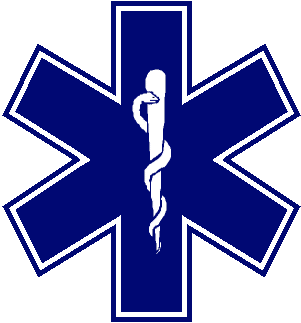 POWIATOWE CENTRUM MEDYCZNE SPÓŁKA Z O.O. W BRANIEWIE14-500 Braniewo, ul. Moniuszki 13, tel. 55 620 83 61 tel./fax 55 620 83 62, e-mail: pcm@szpital-braniewo.home.pl